8 июля в России отмечают День семьи, любви и верности. Это праздник, который выбирают влюбленные, чтобы скрепить свой союз узами брака. И, накануне, сегодня в Параньгинском районе родилась еще одна новая семья. Рустам Курбанов и Лениза Габдуллина сегодня принимают теплые поздравления от родных и близких. Пусть День семьи, любви и верности станет для них одним из самых счастливых дней в их долгой семейной жизни.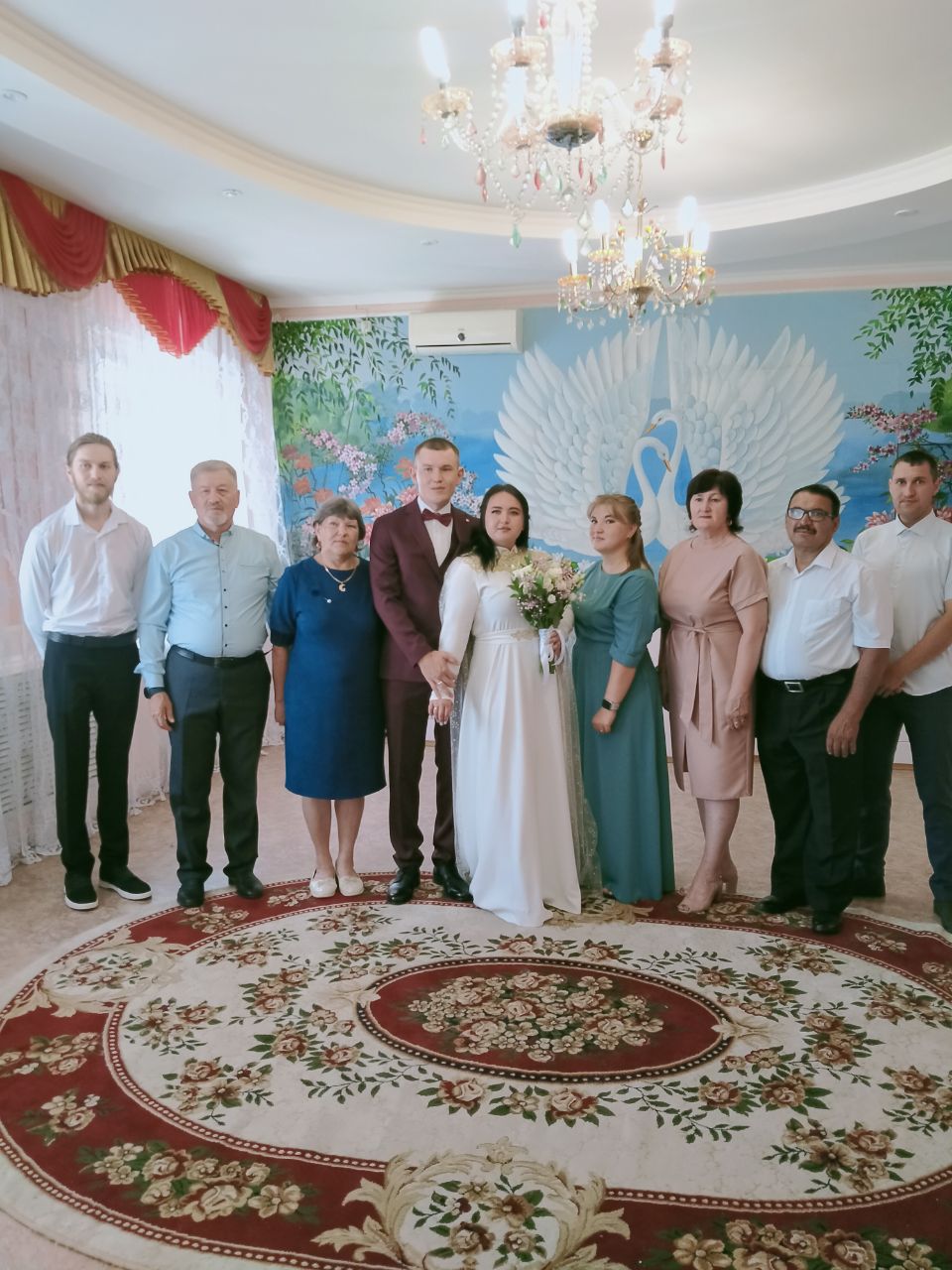 